2018年度部门决算公开廊坊市大厂回族自治县环境保护局目    录第一部分部门概况一、部门职责二、机构设置第二部分   2018年度部门决算报表一、收入支出决算总表二、收入决算表三、支出决算表四、财政拨款收入支出决算总表五、一般公共预算财政拨款支出决算表六、一般公共预算财政拨款基本支出决算表七、一般公共预算财政拨款“三公”经费支出决算表八、政府性基金预算财政拨款收入支出决算表九、国有资本经营预算财政拨款支出决算表十、政府采购情况表第三部分 廊坊市大厂回族自治县环境保护局2018年部门决算情况说明一、收入支出决算总体情况说明二、收入决算情况说明三、支出决算情况说明四、财政拨款收入支出决算情况说明五、一般公共预算财政拨款“三公”经费支出决算情况说明六、预算绩效情况说明七、其他重要事项的说明第四部分名词解释第一部分  部门概况一、部门职责1、贯彻执行国家环境保护方针、政策和法律、法规；2、组织拟订和监督实施环境保护规划及重点区域污染防治规划。组织编制环境功能区划。参与制定本县国民经济和社会发展规划、主体功能区划；3、负责全县污染减排工作。拟订并监督实施主要污染物排放总量控制计划，负责排污许可证的审批管理，负责排污企业的监督检查，组织开展排污权交易工作；4、负责从源头上预防、控制环境污染和生态破坏，指导建设项目环境保护工作；5、负责环境污染防治的监督管理。对噪声、固体废物以及化学品等的污染防治进行监管，会同有关部门监督管理饮用水水源地环境保护工作。组织和协调重点区域污染防治工作，排污收费工作；6、组织、指导生态保护工作。拟订生态保护规划，监督对生态环境有影响的自然资源开发利用活动、重要生态环境建设和生态破坏恢复工作；7、拟订农村环境保护规划并监督实施，组织指导、协调农村环境综合整治工作以及农村生态环境保护工作，负责指导、协调和管理农村环境保护与生态示范建设工作，负责指导和监督管理农村土壤环境保护和综合治理工作；8、拟订大气污染防治规划、计划以及防治措施并监督实施，负责大气环境保护和监督管理。负责对排污单位大气污染防治工作的监管，负责烟粉尘治理工作的监管，负责挥发性有机污染物调查；9、负责水环境保护及水污染防治的监督管理；10、参与核与辐射污染事故的应急处置和调查工作，参与核与辐射恐怖事件的防范与处置工作；11、负责环境监察与稽查工作；组织开展环境保护执法监督检查；12、负责环境监测和信息发布，组织实施环境质量监测和污染源监督性监测；13、参与指导和推动循环经济和环境保护产业发展 ；14、编制本部门预算建议计划，并配合有关部门做好投资项目组织实施、资金使用管理和监督工作；15、负责拟订并组织实施全县环境保护宣传教育计划，开展环境教育和环境保护民间组织的环保工作 ；16、负责环境保护干部队伍、人才队伍建设，制定环境保护目标考核方案并实施；17、承办县委、县人大、县政府、县政协交办的其他事项。二、机构设置从决算编报单位构成看，纳入2018 年度本部门决算汇编范围的独立核算单位（以下简称“单位”）共1个，具体情况如下：第二部分2018年度部门决算报表第三部分部门决算情况说明一、收入支出决算总体情况说明本部门2018年度年初结转和结余413.31万元，本年收入4440.17万元；本年支出4433.27万元，年末结转和结余420.22万元。与2017年度决算相比，本年收入减少1577.80万元，降低26.22%；本年支出减少1498.65万元，降低25.26%，主要是上年度未完工项目都已完工。二、收入决算情况说明本部门2018年度本年收入合计4440.17万元，其中：财政拨款收入4440.17万元，占100%；事业收入0万元，占0%；经营收入0万元，占0%；其他收入0万元，占0%。如图所示：图1：收入决算结构饼状图三、支出决算情况说明本部门2018年度本年支出合计4433.27万元，其中：基本支出686.16万元，占15.48%；项目支出3747.11万元，占84.52%；经营支出0万元，占0%。如图所示：图2：支出决算结构饼状图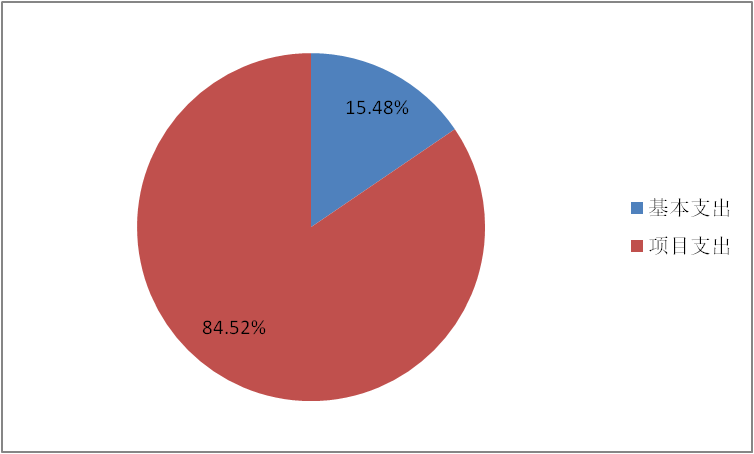 四、财政拨款收入支出决算情况说明（一）财政拨款收支与2017 年度决算对比情况本部门2018年度财政拨款本年收入4440.17万元,比2017年度减少1577.80万元，降低26.22%，主要是上年度未完工项目都已完工；本年支出4433.27万元，减少1498.65万元，降低25.26%，主要是上年度未完工项目都已完工。其中：一般公共预算财政拨款本年收入3936.77万元，比2017年度减少1519.20万元，降低27.84%；主要是上年度未完工项目都已完工；本年支出3929.87万元，比2017年度减少1440.05万元，降低26.82%，主要是上年度未完工项目都已完工。政府性基金预算财政拨款本年收入503.40万元，比2017年度减少58.60万元，降低10.43%，主要是上年度未完工项目都已完工；本年支出503.40万元，比2017年度减少58.60万元，降低10.43%，主要是上年度未完工项目都已完工。图3：财政拨款收支情况（二）财政拨款收支与年初预算数对比情况本部门2018年度财政拨款本年收入4440.17万元，完成年初预算的144.61%,比年初预算增加1369.67万元，决算数大于预算数主要是本年度增加项目支出；本年支出4433.27万元，完成年初预算的123.77%,比年初预算增加851.37万元，决算数大于预算数主要是本年度增加项目支出。其中，一般公共预算财政拨款本年收入完成年初预算128.21%，比年初预算增加866.27万元，决算数大于预算数主要是本年度增加项目支出；支出完成年初预算109.71%，比年初预算增加347.97万元，决算数大于预算数主要是本年度增加项目支出。政府性基金预算财政拨款本年收入完成年初预算100%，比年初预算增加503.40万元，决算数大于预算数主要是污水处理厂收入增加；支出完成年初预算100%，比年初预算增加503.40万元，决算数大于预算数主要是污水处理厂收入增加。图4：财政拨款收支预决算对比情况财政拨款支出决算结构情况。2018 年度财政拨款支出4433.27万元，主要用于以下方面：社会保障和就业支出 20.73万元，占0.47%；医疗卫生与计划生育支出7.31万元，占0.16%；节能环保支出3889.37万元，占87.73%；城乡社区支出503.4万元，占11.36%；住房保障支出12.46万元，占0.28%。图5：财政拨款支出决算结构（按功能分类）（四）一般公共预算财政拨款基本支出决算情况说明2018 年度一般公共预算财政拨款基本支出686.16万元，其中：人员经费502.22万元，主要包括基本工资、津贴补贴、奖金、伙食补助费、绩效工资、机关事业单位基本养老保险缴费、职业年金缴费、职工基本医疗保险缴费、公务员医疗补助缴费、住房公积金、医疗费、其他社会保障缴费、其他工资福利支出、离休费、退休费、抚恤金、生活补助、医疗费补助、奖励金、其他对个人和家庭的补助支出等；公用经费183.94万元，主要包括办公费、印刷费、咨询费、手续费、水费、电费、邮电费、取暖费、物业管理费、差旅费、因公出国（境）费用、维修（护）费、租赁费、会议费、培训费、公务接待费、专用材料费、劳务费、委托业务费、工会经费、福利费、公务用车运行维护费、其他交通费用、税金及附加费用、其他商品和服务支出、办公设备购置、专用设备购置、信息网络及软件购置更新、公务用车购置、其他资本性支出等。五、一般公共预算财政拨款“三公” 经费支出决算情况说明本部门2018年度一般公共预算财政拨款“三公”经费支出共计7.50万元，较年初预算无增减变化。具体情况如下：（一）因公出国（境）费支出0万元。无本单位组织的出国（境）团组，本部门2018年度未发生因公出国（境）费支出；较2017年度决算无增减变化。（二）公务用车购置及运行维护费支出7.5万元。本部门2018年度公务用车购置及运行维护费较年初预算无增减变化；比2017年度决算增加1.62万元，增长27.55%，主要是监察业务量增加。其中：公务用车购置费支出0万元。本部门2018年度未发生公务用车购置费支出。公务用车购置费支出较年初预算无增减变化；较2017年度决算无增减变化。公务用车运行维护费支出7.5万元。本部门2018年末单位公务用车保有量3辆。公车运行维护费支出较年初预算无增减变化；比2017年度决算增加1.62万元，增长27.55%，主要是监察业务量增加。（三）公务接待费支出0万元。本部门2018年度公务接待批次及人次均为0，2018年度未发生公务接待费支出。公务接待费支出比年初预算减少0.29万元，降低100%，主要是无接待任务；比2017年度决算减少0.43万元，降低100%，主要是无接待任务。六、预算绩效情况说明（一）预算绩效管理工作开展情况。2018年度廊坊市大厂回族自治县环境保护局按照县财政局关于做好预算绩效管理工作的相关要求，认真抓好2018年度部门绩效评价工作，突出重点，以绩效目标实现为导向，进一步加强制度建设，提升自评质量，预算绩效管理取得新成效。我单位继续认真学习各类相关文件精神，从树立和实践科学发展观、加快政府职能转变的高度，深刻认识到财政支出绩效评价工作的重要性，把绩效评价工作列入年度工作计划和部门目标责任制考核的内容，并加大对绩效评价工作重要性和必要性的宣传力度，提高项目资金使用的绩效意识。1、抓好绩效目标编制，及时报送绩效目标。2、探索绩效跟踪监控，要求加强过程监控。3、深入开展财政支出绩效评价，对专项资金实施绩效自评和项目核查，在此基础上形成自评报告。4、强化评价结果应用，组织绩效自评和绩效跟踪监控，对发现的问题及时改进，加强评价结果与项目资金安排的衔接。5、健全绩效管理工作机制，明确职责分工，努力提高绩效管理工作水平。（二）项目绩效自评结果。按照县财政预算绩效管理要求，2018年度廊坊市大厂回族自治县环境保护局对年初确定的部门一般公共预算支出专项项目全面开展了绩效自评，绩效自评覆盖率达到100%。（三）重点项目绩效评价结果。2018年我单位完成了对重点项目的绩效评价，其中10蒸吨及以下（除工业企业外）各类燃煤锅炉改气工程规范性强，绩效目标合理且指标明确，业务管理制度健全具有可靠性和有效性，财务管理制度健全资金使用合规，财务监控有效，取得了一定的经济效益和社会和环境效益。项目综合评价等级和评价结论：截至目前绩效目标已全部完成，绩效完成程度为100%，项目综合评价得分为100分，评价等级为优。七、其他重要事项的说明（一）机关运行经费情况本部门为事业单位，2018年度无机关运行经费支出。（二）政府采购情况本部门2018年度政府采购支出总额362.58万元，从采购类型来看，政府采购货物支出48.98 万元、政府采购工程支出0万元、政府采购服务支出 313.60万元。授予中小企业合同金额0万元，占政府采购支出总额的0%，其中授予小微企业合同金额48.98万元，占政府采购支出总额的13.51%。（三）国有资产占用情况截至2018年12月31日，本部门共有车辆3辆，较上年无增减变化。其中，副部（省）级及以上领导用车0辆，主要领导干部用车0辆，机要通信用车1辆，应急保障用车0辆，执法执勤用车2辆，特种专业技术用车0辆，离退休干部用车0辆，其他用车0辆；单位价值50万元以上通用设备0台（套），较上年无增减变化 ，单位价值100万元以上专用设备1台（套）较上年无增减变化。（四）其他需要说明的情况1、本部门2018年度国有资本经营预算财政拨款无收支及结转结余情况，故国有资本经营预算财政拨款支出决算表以空表列示。2、由于决算公开表格中金额数值应当保留两位小数，公开数据为四舍五入计算结果，个别数据合计项与分项之和存在小数点后差额，特此说明。第四部分名词解释（一）财政拨款收入：本年度从本级财政部门取得的财政拨款，包括一般公共预算财政拨款和政府性基金预算财政拨款。（二）事业收入：指事业单位开展专业业务活动及辅助活动所取得的收入。（三）其他收入：指除上述“财政拨款收入”“事业收入”“经营收入”等以外的收入。（四）用事业基金弥补收支差额：指事业单位在用当年的“财政拨款收入”“财政拨款结转和结余资金”“事业收入”“经营收入”“其他收入”不足以安排当年支出的情况下，使用以前年度积累的事业基金（事业单位当年收支相抵后按国家规定提取、用于弥补以后年度收支差额的基金）弥补本年度收支缺口的资金。（五）年初结转和结余：指以前年度尚未完成、结转到本年仍按原规定用途继续使用的资金，或项目已完成等产生的结余资金。（六）结余分配：指事业单位按照事业单位会计制度的规定从非财政补助结余中分配的事业基金和职工福利基金等。（七）年末结转和结余：指单位按有关规定结转到下年或以后年度继续使用的资金，或项目已完成等产生的结余资金。（八）基本支出：填列单位为保障机构正常运转、完成日常工作任务而发生的各项支出。（九）项目支出：填列单位为完成特定的行政工作任务或事业发展目标，在基本支出之外发生的各项支出（十）资本性支出（基本建设）：填列切块由发展改革部门安排的基本建设支出，对企业补助支出不在此科目反映。（十一）资本性支出：填列各单位安排的资本性支出。切块由发展改革部门安排的基本建设支出不在此科目反映。（十二）“三公”经费：指部门用财政拨款安排的因公出国（境）费、公务用车购置及运行费和公务接待费。其中，因公出国（境）费反映单位公务出国（境）的国际旅费、国外城市间交通费、住宿费、伙食费、培训费、公杂费等支出；公务用车购置及运行费反映单位公务用车购置支出（含车辆购置税）及租用费、燃料费、维修费、过路过桥费、保险费、安全奖励费用等支出；公务接待费反映单位按规定开支的各类公务接待（含外宾接待）支出。（十三）其他交通费用：填列单位除公务用车运行维护费以外的其他交通费用。如公务交通补贴、租车费用、出租车费用、飞机、船舶等的燃料费、维修费、保险费等。（十四）公务用车购置：填列单位公务用车购置支出（含车辆购置税、牌照费）。（十五）其他交通工具购置：填列单位除公务用车外的其他各类交通工具（如船舶、飞机）购置支出（含车辆购置税、牌照费）。（十六）机关运行经费：指为保障行政单位（包括参照公务员法管理的事业单位）运行用于购买货物和服务的各项资金，包括办公及印刷费、邮电费、差旅费、会议费、福利费、日常维修费、专用材料以及一般设备购置费、办公用房水电费、办公用房取暖费、办公用房物业管理费、公务用车运行维护费以及其他费用。（十七）经费形式:按照经费来源，可分为财政拨款、财政性资金基本保证、财政性资金定额或定项补助、财政性资金零补助四类。序号单位名称单位基本性质经费形式1廊坊市大厂回族自治县环境保护局财政补助事业单位财政拨款收入支出决算总表收入支出决算总表收入支出决算总表收入支出决算总表收入支出决算总表收入支出决算总表公开01表部门：廊坊市大厂回族自治县环境保护局（本级）部门：廊坊市大厂回族自治县环境保护局（本级）部门：廊坊市大厂回族自治县环境保护局（本级）金额单位：万元收入收入收入支出支出支出项目行次金额项目行次金额栏次1栏次2一、财政拨款收入14440.17一、一般公共服务支出28二、上级补助收入2二、外交支出29三、事业收入3三、国防支出30四、经营收入4四、公共安全支出31五、附属单位上缴收入5五、教育支出32六、其他收入6六、科学技术支出337七、文化体育与传媒支出348八、社会保障和就业支出3520.739九、医疗卫生与计划生育支出367.3110十、节能环保支出373889.3711十一、城乡社区支出38503.4012十二、农林水支出3913十三、交通运输支出4014十四、资源勘探信息等支出4115十五、商业服务业等支出4216十六、金融支出4317十七、援助其他地区支出4418十八、国土海洋气象等支出4519十九、住房保障支出4612.4620二十、粮油物资储备支出4721二十一、其他支出4822二十二、债务还本支出4923二十三、债务付息支出50本年收入合计244440.17本年支出合计514433.27用事业基金弥补收支差额25结余分配52年初结转和结余26413.31年末结转和结余53420.22总计274853.48总计544853.48注：本表反映部门本年度的总收支和年末结转结余情况。注：本表反映部门本年度的总收支和年末结转结余情况。注：本表反映部门本年度的总收支和年末结转结余情况。注：本表反映部门本年度的总收支和年末结转结余情况。注：本表反映部门本年度的总收支和年末结转结余情况。注：本表反映部门本年度的总收支和年末结转结余情况。收入决算表收入决算表收入决算表收入决算表收入决算表收入决算表收入决算表收入决算表收入决算表收入决算表收入决算表收入决算表收入决算表收入决算表收入决算表收入决算表收入决算表公开02表公开02表公开02表公开02表部门：廊坊市大厂回族自治县环境保护局（本级）部门：廊坊市大厂回族自治县环境保护局（本级）部门：廊坊市大厂回族自治县环境保护局（本级）部门：廊坊市大厂回族自治县环境保护局（本级）部门：廊坊市大厂回族自治县环境保护局（本级）部门：廊坊市大厂回族自治县环境保护局（本级）部门：廊坊市大厂回族自治县环境保护局（本级）部门：廊坊市大厂回族自治县环境保护局（本级）部门：廊坊市大厂回族自治县环境保护局（本级）部门：廊坊市大厂回族自治县环境保护局（本级）部门：廊坊市大厂回族自治县环境保护局（本级）金额单位：万元金额单位：万元金额单位：万元金额单位：万元项目项目项目项目项目项目项目项目项目项目本年收入合计本年收入合计财政拨款收入上级补助收入事业收入经营收入附属单位上缴收入其他收入功能分类科目编码功能分类科目编码功能分类科目编码功能分类科目编码科目名称科目名称科目名称科目名称科目名称科目名称本年收入合计本年收入合计财政拨款收入上级补助收入事业收入经营收入附属单位上缴收入其他收入栏次栏次栏次栏次栏次栏次栏次栏次栏次栏次11234567合计合计合计合计合计合计合计合计合计合计4440.174440.174440.17208208208社会保障和就业支出社会保障和就业支出社会保障和就业支出社会保障和就业支出社会保障和就业支出社会保障和就业支出社会保障和就业支出20.7320.7320.73208052080520805行政事业单位离退休行政事业单位离退休行政事业单位离退休行政事业单位离退休行政事业单位离退休行政事业单位离退休行政事业单位离退休20.7320.7320.73208050520805052080505  机关事业单位基本养老保险缴费支出  机关事业单位基本养老保险缴费支出  机关事业单位基本养老保险缴费支出  机关事业单位基本养老保险缴费支出  机关事业单位基本养老保险缴费支出  机关事业单位基本养老保险缴费支出  机关事业单位基本养老保险缴费支出20.7320.7320.73210210210医疗卫生与计划生育支出医疗卫生与计划生育支出医疗卫生与计划生育支出医疗卫生与计划生育支出医疗卫生与计划生育支出医疗卫生与计划生育支出医疗卫生与计划生育支出7.317.317.31210112101121011行政事业单位医疗行政事业单位医疗行政事业单位医疗行政事业单位医疗行政事业单位医疗行政事业单位医疗行政事业单位医疗7.317.317.31210110121011012101101  行政单位医疗  行政单位医疗  行政单位医疗  行政单位医疗  行政单位医疗  行政单位医疗  行政单位医疗7.317.317.31211211211节能环保支出节能环保支出节能环保支出节能环保支出节能环保支出节能环保支出节能环保支出3896.293896.293896.29211012110121101环境保护管理事务环境保护管理事务环境保护管理事务环境保护管理事务环境保护管理事务环境保护管理事务环境保护管理事务849.70849.70849.70211010121101012110101  行政运行  行政运行  行政运行  行政运行  行政运行  行政运行  行政运行628.50628.50628.50211010221101022110102  一般行政管理事务  一般行政管理事务  一般行政管理事务  一般行政管理事务  一般行政管理事务  一般行政管理事务  一般行政管理事务55.2055.2055.20211010521101052110105  环境保护法规、规划及标准  环境保护法规、规划及标准  环境保护法规、规划及标准  环境保护法规、规划及标准  环境保护法规、规划及标准  环境保护法规、规划及标准  环境保护法规、规划及标准50.0050.0050.00211019921101992110199其他环境保护管理事务支出其他环境保护管理事务支出其他环境保护管理事务支出其他环境保护管理事务支出其他环境保护管理事务支出其他环境保护管理事务支出其他环境保护管理事务支出116.00116.00116.00211022110221102环境监测与监察环境监测与监察环境监测与监察环境监测与监察环境监测与监察环境监测与监察环境监测与监察26.2026.2026.20211029921102992110299  其他环境监测与监察支出  其他环境监测与监察支出  其他环境监测与监察支出  其他环境监测与监察支出  其他环境监测与监察支出  其他环境监测与监察支出  其他环境监测与监察支出26.2026.2026.20211032110321103污染防治污染防治污染防治污染防治污染防治污染防治污染防治2654.862654.862654.86211030121103012110301  大气  大气  大气  大气  大气  大气  大气1980.231980.231980.23211030221103022110302  水体  水体  水体  水体  水体  水体  水体674.63674.63674.63211042110421104自然生态保护自然生态保护自然生态保护自然生态保护自然生态保护自然生态保护自然生态保护324.73324.73324.73211040221104022110402  农村环境保护  农村环境保护  农村环境保护  农村环境保护  农村环境保护  农村环境保护  农村环境保护324.73324.73324.73211112111121111污染减排污染减排污染减排污染减排污染减排污染减排污染减排40.8040.8040.80211110121111012111101  环境监测与信息  环境监测与信息  环境监测与信息  环境监测与信息  环境监测与信息  环境监测与信息  环境监测与信息40.8040.8040.80212212212城乡社区支出城乡社区支出城乡社区支出城乡社区支出城乡社区支出城乡社区支出城乡社区支出503.40503.40503.40212142121421214污水处理费及对应专项债务收入安排的支出污水处理费及对应专项债务收入安排的支出污水处理费及对应专项债务收入安排的支出污水处理费及对应专项债务收入安排的支出污水处理费及对应专项债务收入安排的支出污水处理费及对应专项债务收入安排的支出污水处理费及对应专项债务收入安排的支出503.40503.40503.40212140121214012121401污水处理设施建设和运营污水处理设施建设和运营污水处理设施建设和运营污水处理设施建设和运营污水处理设施建设和运营污水处理设施建设和运营污水处理设施建设和运营503.40503.40503.40221221221住房保障支出住房保障支出住房保障支出住房保障支出住房保障支出住房保障支出住房保障支出12.4412.4412.44221022210222102住房改革支出住房改革支出住房改革支出住房改革支出住房改革支出住房改革支出住房改革支出12.4412.4412.44221020122102012210201  住房公积金  住房公积金  住房公积金  住房公积金  住房公积金  住房公积金  住房公积金12.4412.4412.44注：本表反映部门本年度取得的各项收入情况。注：本表反映部门本年度取得的各项收入情况。注：本表反映部门本年度取得的各项收入情况。注：本表反映部门本年度取得的各项收入情况。注：本表反映部门本年度取得的各项收入情况。注：本表反映部门本年度取得的各项收入情况。注：本表反映部门本年度取得的各项收入情况。注：本表反映部门本年度取得的各项收入情况。注：本表反映部门本年度取得的各项收入情况。注：本表反映部门本年度取得的各项收入情况。注：本表反映部门本年度取得的各项收入情况。注：本表反映部门本年度取得的各项收入情况。注：本表反映部门本年度取得的各项收入情况。注：本表反映部门本年度取得的各项收入情况。注：本表反映部门本年度取得的各项收入情况。注：本表反映部门本年度取得的各项收入情况。注：本表反映部门本年度取得的各项收入情况。支出决算表支出决算表支出决算表支出决算表支出决算表支出决算表支出决算表支出决算表支出决算表支出决算表支出决算表支出决算表支出决算表支出决算表支出决算表支出决算表支出决算表支出决算表公开03表公开03表公开03表部门：廊坊市大厂回族自治县环境保护局（本级）部门：廊坊市大厂回族自治县环境保护局（本级）部门：廊坊市大厂回族自治县环境保护局（本级）部门：廊坊市大厂回族自治县环境保护局（本级）部门：廊坊市大厂回族自治县环境保护局（本级）部门：廊坊市大厂回族自治县环境保护局（本级）部门：廊坊市大厂回族自治县环境保护局（本级）部门：廊坊市大厂回族自治县环境保护局（本级）部门：廊坊市大厂回族自治县环境保护局（本级）部门：廊坊市大厂回族自治县环境保护局（本级）部门：廊坊市大厂回族自治县环境保护局（本级）金额单位：万元金额单位：万元金额单位：万元金额单位：万元金额单位：万元项目项目项目项目项目项目项目项目本年支出合计本年支出合计基本支出基本支出项目支出项目支出上缴上级支出上缴上级支出经营支出对附属单位补助支出功能分类科目编码功能分类科目编码功能分类科目编码科目名称科目名称科目名称科目名称科目名称本年支出合计本年支出合计基本支出基本支出项目支出项目支出上缴上级支出上缴上级支出经营支出对附属单位补助支出栏次栏次栏次栏次栏次栏次栏次栏次1122334456合计合计合计合计合计合计合计合计4433.274433.27686.16686.163747.113747.11208208社会保障和就业支出社会保障和就业支出社会保障和就业支出社会保障和就业支出社会保障和就业支出社会保障和就业支出20.7320.7320.7320.732080520805行政事业单位离退休行政事业单位离退休行政事业单位离退休行政事业单位离退休行政事业单位离退休行政事业单位离退休20.7320.7320.7320.7320805052080505  机关事业单位基本养老保险缴费支出  机关事业单位基本养老保险缴费支出  机关事业单位基本养老保险缴费支出  机关事业单位基本养老保险缴费支出  机关事业单位基本养老保险缴费支出  机关事业单位基本养老保险缴费支出20.7320.7320.7320.73210210医疗卫生与计划生育支出医疗卫生与计划生育支出医疗卫生与计划生育支出医疗卫生与计划生育支出医疗卫生与计划生育支出医疗卫生与计划生育支出7.317.317.317.312101121011行政事业单位医疗行政事业单位医疗行政事业单位医疗行政事业单位医疗行政事业单位医疗行政事业单位医疗7.317.317.317.3121011012101101  行政单位医疗  行政单位医疗  行政单位医疗  行政单位医疗  行政单位医疗  行政单位医疗7.317.317.317.31211211节能环保支出节能环保支出节能环保支出节能环保支出节能环保支出节能环保支出3889.373889.37645.66645.663243.713243.712110121101环境保护管理事务环境保护管理事务环境保护管理事务环境保护管理事务环境保护管理事务环境保护管理事务813.28813.28645.66645.66167.61167.6121101012110101  行政运行  行政运行  行政运行  行政运行  行政运行  行政运行645.66645.66645.66645.6621101022110102  一般行政管理事务  一般行政管理事务  一般行政管理事务  一般行政管理事务  一般行政管理事务  一般行政管理事务60.1760.1760.1760.1721101052110105  环境保护法规、规划及标准  环境保护法规、规划及标准  环境保护法规、规划及标准  环境保护法规、规划及标准  环境保护法规、规划及标准  环境保护法规、规划及标准50.0050.0050.0050.0021101992110199其他环境保护管理事务支出其他环境保护管理事务支出其他环境保护管理事务支出其他环境保护管理事务支出其他环境保护管理事务支出其他环境保护管理事务支出57.4457.4457.4457.442110221102环境监测与监察环境监测与监察环境监测与监察环境监测与监察环境监测与监察环境监测与监察14.6014.6014.6014.6021102992110299  其他环境监测与监察支出  其他环境监测与监察支出  其他环境监测与监察支出  其他环境监测与监察支出  其他环境监测与监察支出  其他环境监测与监察支出14.6014.6014.6014.602110321103污染防治污染防治污染防治污染防治污染防治污染防治3003.493003.493003.493003.4921103012110301  大气  大气  大气  大气  大气  大气2165.602165.602165.602165.6021103022110302  水体  水体  水体  水体  水体  水体837.90837.90837.90837.902111121111污染减排污染减排污染减排污染减排污染减排污染减排58.0058.0058.0058.0021111012111101  环境监测与信息  环境监测与信息  环境监测与信息  环境监测与信息  环境监测与信息  环境监测与信息40.8040.8040.8040.8021111022111102  环境执法监察  环境执法监察  环境执法监察  环境执法监察  环境执法监察  环境执法监察1.001.001.001.0021111032111103  减排专项支出  减排专项支出  减排专项支出  减排专项支出  减排专项支出  减排专项支出16.2016.2016.2016.20212212城乡社区支出城乡社区支出城乡社区支出城乡社区支出城乡社区支出城乡社区支出503.40503.402121421214污水处理费及对应专项债务收入安排的支出污水处理费及对应专项债务收入安排的支出污水处理费及对应专项债务收入安排的支出污水处理费及对应专项债务收入安排的支出污水处理费及对应专项债务收入安排的支出污水处理费及对应专项债务收入安排的支出503.40503.4021214012121401污水处理设施建设和运营污水处理设施建设和运营污水处理设施建设和运营污水处理设施建设和运营污水处理设施建设和运营污水处理设施建设和运营503.40503.40221221住房保障支出住房保障支出住房保障支出住房保障支出住房保障支出住房保障支出12.4612.4612.4612.462210222102住房改革支出住房改革支出住房改革支出住房改革支出住房改革支出住房改革支出12.4612.4612.4612.4622102012210201  住房公积金  住房公积金  住房公积金  住房公积金  住房公积金  住房公积金12.4612.4612.4612.46注：本表反映部门本年度各项支出情况。注：本表反映部门本年度各项支出情况。注：本表反映部门本年度各项支出情况。注：本表反映部门本年度各项支出情况。注：本表反映部门本年度各项支出情况。注：本表反映部门本年度各项支出情况。注：本表反映部门本年度各项支出情况。注：本表反映部门本年度各项支出情况。注：本表反映部门本年度各项支出情况。注：本表反映部门本年度各项支出情况。注：本表反映部门本年度各项支出情况。注：本表反映部门本年度各项支出情况。注：本表反映部门本年度各项支出情况。注：本表反映部门本年度各项支出情况。注：本表反映部门本年度各项支出情况。注：本表反映部门本年度各项支出情况。注：本表反映部门本年度各项支出情况。注：本表反映部门本年度各项支出情况。财政拨款收入支出决算总表财政拨款收入支出决算总表财政拨款收入支出决算总表财政拨款收入支出决算总表财政拨款收入支出决算总表财政拨款收入支出决算总表财政拨款收入支出决算总表财政拨款收入支出决算总表财政拨款收入支出决算总表财政拨款收入支出决算总表财政拨款收入支出决算总表财政拨款收入支出决算总表公开04表公开04表部门：廊坊市大厂回族自治县环境保护局（本级）部门：廊坊市大厂回族自治县环境保护局（本级）部门：廊坊市大厂回族自治县环境保护局（本级）部门：廊坊市大厂回族自治县环境保护局（本级）部门：廊坊市大厂回族自治县环境保护局（本级）部门：廊坊市大厂回族自治县环境保护局（本级）部门：廊坊市大厂回族自治县环境保护局（本级）金额单位：万元金额单位：万元金额单位：万元金额单位：万元收     入收     入收     入支     出支     出支     出支     出支     出支     出支     出支     出支     出项目项目行次金额项目项目行次合计合计一般公共预算财政拨款一般公共预算财政拨款政府性基金预算财政拨款栏次栏次1栏次栏次22334一、一般公共预算财政拨款一、一般公共预算财政拨款13936.77一、一般公共服务支出一、一般公共服务支出29二、政府性基金预算财政拨款二、政府性基金预算财政拨款2503.40二、外交支出二、外交支出303三、国防支出三、国防支出314四、公共安全支出四、公共安全支出325五、教育支出五、教育支出336六、科学技术支出六、科学技术支出347七、文化体育与传媒支出七、文化体育与传媒支出358八、社会保障和就业支出八、社会保障和就业支出3620.7320.7320.7320.739九、医疗卫生与计划生育支出九、医疗卫生与计划生育支出377.317.317.317.3110十、节能环保支出十、节能环保支出383889.373889.373889.373889.3711十一、城乡社区支出十一、城乡社区支出39503.40503.40503.4012十二、农林水支出十二、农林水支出4013十三、交通运输支出十三、交通运输支出4114十四、资源勘探信息等支出十四、资源勘探信息等支出4215十五、商业服务业等支出十五、商业服务业等支出4316十六、金融支出十六、金融支出4417十七、援助其他地区支出十七、援助其他地区支出4518十八、国土海洋气象等支出十八、国土海洋气象等支出4619十九、住房保障支出十九、住房保障支出4712.4612.4612.4612.4620二十、粮油物资储备支出二十、粮油物资储备支出4821二十一、其他支出二十一、其他支出4922二十二、债务还本支出二十二、债务还本支出5023二十三、债务付息支出二十三、债务付息支出51本年收入合计本年收入合计244440.17本年支出合计本年支出合计524433.274433.273929.873929.87503.40年初财政拨款结转和结余年初财政拨款结转和结余25413.31年末财政拨款结转和结余年末财政拨款结转和结余53420.22420.22420.22420.22  一般公共预算财政拨款  一般公共预算财政拨款26413.3154  政府性基金预算财政拨款  政府性基金预算财政拨款2755总计总计284853.48总计总计564853.484853.484350.084350.08503.40注：本表反映部门本年度一般公共预算财政拨款和政府性基金预算财政拨款的总收支和年末结转结余情况。注：本表反映部门本年度一般公共预算财政拨款和政府性基金预算财政拨款的总收支和年末结转结余情况。注：本表反映部门本年度一般公共预算财政拨款和政府性基金预算财政拨款的总收支和年末结转结余情况。注：本表反映部门本年度一般公共预算财政拨款和政府性基金预算财政拨款的总收支和年末结转结余情况。注：本表反映部门本年度一般公共预算财政拨款和政府性基金预算财政拨款的总收支和年末结转结余情况。注：本表反映部门本年度一般公共预算财政拨款和政府性基金预算财政拨款的总收支和年末结转结余情况。注：本表反映部门本年度一般公共预算财政拨款和政府性基金预算财政拨款的总收支和年末结转结余情况。注：本表反映部门本年度一般公共预算财政拨款和政府性基金预算财政拨款的总收支和年末结转结余情况。注：本表反映部门本年度一般公共预算财政拨款和政府性基金预算财政拨款的总收支和年末结转结余情况。注：本表反映部门本年度一般公共预算财政拨款和政府性基金预算财政拨款的总收支和年末结转结余情况。注：本表反映部门本年度一般公共预算财政拨款和政府性基金预算财政拨款的总收支和年末结转结余情况。注：本表反映部门本年度一般公共预算财政拨款和政府性基金预算财政拨款的总收支和年末结转结余情况。一般公共预算财政拨款支出决算表一般公共预算财政拨款支出决算表一般公共预算财政拨款支出决算表一般公共预算财政拨款支出决算表一般公共预算财政拨款支出决算表一般公共预算财政拨款支出决算表一般公共预算财政拨款支出决算表一般公共预算财政拨款支出决算表一般公共预算财政拨款支出决算表一般公共预算财政拨款支出决算表一般公共预算财政拨款支出决算表公开05表公开05表公开05表部门：廊坊市大厂回族自治县环境保护局（本级）部门：廊坊市大厂回族自治县环境保护局（本级）部门：廊坊市大厂回族自治县环境保护局（本级）部门：廊坊市大厂回族自治县环境保护局（本级）部门：廊坊市大厂回族自治县环境保护局（本级）部门：廊坊市大厂回族自治县环境保护局（本级）部门：廊坊市大厂回族自治县环境保护局（本级）部门：廊坊市大厂回族自治县环境保护局（本级）金额单位：万元金额单位：万元金额单位：万元项目项目项目项目项目项目项目本年支出本年支出本年支出本年支出功能分类科目编码功能分类科目编码功能分类科目编码科目名称科目名称科目名称科目名称小计小计基本支出项目支出功能分类科目编码功能分类科目编码功能分类科目编码科目名称科目名称科目名称科目名称小计小计基本支出项目支出功能分类科目编码功能分类科目编码功能分类科目编码科目名称科目名称科目名称科目名称小计小计基本支出项目支出栏次栏次栏次栏次栏次栏次栏次1123合计合计合计合计合计合计合计3929.873929.87686.163243.71208208208208社会保障和就业支出社会保障和就业支出社会保障和就业支出20.7320.7320.7320805208052080520805行政事业单位离退休行政事业单位离退休行政事业单位离退休20.7320.7320.732080505208050520805052080505  机关事业单位基本养老保险缴费支出  机关事业单位基本养老保险缴费支出  机关事业单位基本养老保险缴费支出20.7320.7320.73210210210210医疗卫生与计划生育支出医疗卫生与计划生育支出医疗卫生与计划生育支出7.317.317.3121011210112101121011行政事业单位医疗行政事业单位医疗行政事业单位医疗7.317.317.312101101210110121011012101101  行政单位医疗  行政单位医疗  行政单位医疗7.317.317.31211211211211节能环保支出节能环保支出节能环保支出3889.373889.37645.663243.7121101211012110121101环境保护管理事务环境保护管理事务环境保护管理事务813.28813.28645.66167.612110101211010121101012110101  行政运行  行政运行  行政运行645.66645.66645.662110102211010221101022110102  一般行政管理事务  一般行政管理事务  一般行政管理事务60.1760.1760.172110105211010521101052110105  环境保护法规、规划及标准  环境保护法规、规划及标准  环境保护法规、规划及标准50.0050.0050.002110199211019921101992110199其他环境保护管理事务支出其他环境保护管理事务支出其他环境保护管理事务支出57.4457.4457.4421102211022110221102环境监测与监察环境监测与监察环境监测与监察14.6014.6014.602110299211029921102992110299  其他环境监测与监察支出  其他环境监测与监察支出  其他环境监测与监察支出14.6014.6014.6021103211032110321103污染防治污染防治污染防治3003.493003.493003.492110301211030121103012110301  大气  大气  大气2165.602165.602165.602110302211030221103022110302  水体  水体  水体837.90837.90837.9021111211112111121111污染减排污染减排污染减排58.0058.0058.002111101211110121111012111101  环境监测与信息  环境监测与信息  环境监测与信息40.8040.8040.802111102211110221111022111102  环境执法监察  环境执法监察  环境执法监察1.001.001.002111103211110321111032111103  减排专项支出  减排专项支出  减排专项支出16.2016.2016.20221221221221住房保障支出住房保障支出住房保障支出12.4612.4612.4622102221022210222102住房改革支出住房改革支出住房改革支出12.4612.4612.462210201221020122102012210201  住房公积金  住房公积金  住房公积金12.4612.4612.46注：本表反映部门本年度一般公共预算财政拨款收入及支出情况。      注：本表反映部门本年度一般公共预算财政拨款收入及支出情况。      注：本表反映部门本年度一般公共预算财政拨款收入及支出情况。      注：本表反映部门本年度一般公共预算财政拨款收入及支出情况。      注：本表反映部门本年度一般公共预算财政拨款收入及支出情况。      注：本表反映部门本年度一般公共预算财政拨款收入及支出情况。      注：本表反映部门本年度一般公共预算财政拨款收入及支出情况。      注：本表反映部门本年度一般公共预算财政拨款收入及支出情况。      注：本表反映部门本年度一般公共预算财政拨款收入及支出情况。      注：本表反映部门本年度一般公共预算财政拨款收入及支出情况。      注：本表反映部门本年度一般公共预算财政拨款收入及支出情况。      一般公共预算财政拨款基本支出决算表一般公共预算财政拨款基本支出决算表一般公共预算财政拨款基本支出决算表一般公共预算财政拨款基本支出决算表一般公共预算财政拨款基本支出决算表一般公共预算财政拨款基本支出决算表一般公共预算财政拨款基本支出决算表一般公共预算财政拨款基本支出决算表一般公共预算财政拨款基本支出决算表公开06表公开06表部门：廊坊市大厂回族自治县环境保护局（本级）部门：廊坊市大厂回族自治县环境保护局（本级）部门：廊坊市大厂回族自治县环境保护局（本级）部门：廊坊市大厂回族自治县环境保护局（本级）部门：廊坊市大厂回族自治县环境保护局（本级）金额单位：万元金额单位：万元人员经费人员经费人员经费公用经费公用经费公用经费公用经费公用经费公用经费科目编码科目名称决算数科目编码科目名称决算数科目编码科目名称决算数科目编码科目名称决算数科目编码科目名称决算数科目编码科目名称决算数301工资福利支出418.87302商品和服务支出183.10307债务利息及费用支出30101  基本工资107.3430201  办公费5.5830701  国内债务付息30102  津贴补贴132.3930202  印刷费0.3630702  国外债务付息30103  奖金3.9730203  咨询费310资本性支出0.8430106  伙食补助费30204  手续费31001  房屋建筑物购建30107  绩效工资73.6230205  水费0.4631002  办公设备购置0.8430108  机关事业单位基本养老保险缴费55.3030206  电费5.2831003  专用设备购置30109  职业年金缴费30207  邮电费21.5031005  基础设施建设30110  职工基本医疗保险缴费14.2830208  取暖费1.1231006  大型修缮30111  公务员医疗补助缴费30209  物业管理费31007  信息网络及软件购置更新30112  其他社会保障缴费30211  差旅费1.5031008  物资储备30113  住房公积金31.9630212  因公出国（境）费用31009  土地补偿30114  医疗费30213  维修（护）费0.5731010  安置补助30199  其他工资福利支出30214  租赁费31011  地上附着物和青苗补偿303对个人和家庭的补助83.3630215  会议费31012  拆迁补偿30301  离休费30216  培训费1.5331013  公务用车购置30302  退休费30217  公务接待费31019  其他交通工具购置30303  退职（役）费30218  专用材料费31021  文物和陈列品购置30304  抚恤金30224  被装购置费31022  无形资产购置30305  生活补助0.2830225  专用燃料费31099  其他资本性支出30306  救济费30226  劳务费116.24399其他支出30307  医疗费补助30227  委托业务费0.3339906  赠与30308  助学金30228  工会经费3.5139907  国家赔偿费用支出30309  奖励金83.0830229  福利费8.5439908  对民间非营利组织和群众性自治组织补贴30310  个人农业生产补贴30231  公务用车运行维护费7.5039999  其他支出30399  其他对个人和家庭的补助支出30239  其他交通费用9.0630240  税金及附加费用30299  其他商品和服务支出人员经费合计人员经费合计502.22公用经费合计公用经费合计公用经费合计公用经费合计公用经费合计183.94注：本表反映部门本年度一般公共预算财政拨款基本支出明细情况。        注：本表反映部门本年度一般公共预算财政拨款基本支出明细情况。        注：本表反映部门本年度一般公共预算财政拨款基本支出明细情况。        注：本表反映部门本年度一般公共预算财政拨款基本支出明细情况。        注：本表反映部门本年度一般公共预算财政拨款基本支出明细情况。        注：本表反映部门本年度一般公共预算财政拨款基本支出明细情况。        注：本表反映部门本年度一般公共预算财政拨款基本支出明细情况。        注：本表反映部门本年度一般公共预算财政拨款基本支出明细情况。        注：本表反映部门本年度一般公共预算财政拨款基本支出明细情况。        一般公共预算财政拨款“三公”经费支出决算表一般公共预算财政拨款“三公”经费支出决算表一般公共预算财政拨款“三公”经费支出决算表一般公共预算财政拨款“三公”经费支出决算表一般公共预算财政拨款“三公”经费支出决算表一般公共预算财政拨款“三公”经费支出决算表公开07表部门：廊坊市大厂回族自治县环境保护局（本级）部门：廊坊市大厂回族自治县环境保护局（本级）部门：廊坊市大厂回族自治县环境保护局（本级）部门：廊坊市大厂回族自治县环境保护局（本级）部门：廊坊市大厂回族自治县环境保护局（本级）金额单位：万元预算数预算数预算数预算数预算数预算数合计因公出国（境）费公务用车购置及运行费公务用车购置及运行费公务用车购置及运行费公务接待费合计因公出国（境）费小计公务用车购置费公务用车运行费公务接待费1234567.507.507.50决算数决算数决算数决算数决算数决算数合计因公出国（境）费公务用车购置及运行费公务用车购置及运行费公务用车购置及运行费公务接待费合计因公出国（境）费小计公务用车购置费公务用车运行费公务接待费7891011127.507.507.50注：本表反映部门本年度“三公”经费支出预决算情况。其中：预算数为“三公”经费年初预算数，决算数是包括当年一般公共预算财政拨款和以前年度结转资金安排的实际支出。           注：本表反映部门本年度“三公”经费支出预决算情况。其中：预算数为“三公”经费年初预算数，决算数是包括当年一般公共预算财政拨款和以前年度结转资金安排的实际支出。           注：本表反映部门本年度“三公”经费支出预决算情况。其中：预算数为“三公”经费年初预算数，决算数是包括当年一般公共预算财政拨款和以前年度结转资金安排的实际支出。           注：本表反映部门本年度“三公”经费支出预决算情况。其中：预算数为“三公”经费年初预算数，决算数是包括当年一般公共预算财政拨款和以前年度结转资金安排的实际支出。           注：本表反映部门本年度“三公”经费支出预决算情况。其中：预算数为“三公”经费年初预算数，决算数是包括当年一般公共预算财政拨款和以前年度结转资金安排的实际支出。           注：本表反映部门本年度“三公”经费支出预决算情况。其中：预算数为“三公”经费年初预算数，决算数是包括当年一般公共预算财政拨款和以前年度结转资金安排的实际支出。           政府性基金预算财政拨款收入支出决算表政府性基金预算财政拨款收入支出决算表政府性基金预算财政拨款收入支出决算表政府性基金预算财政拨款收入支出决算表政府性基金预算财政拨款收入支出决算表政府性基金预算财政拨款收入支出决算表政府性基金预算财政拨款收入支出决算表政府性基金预算财政拨款收入支出决算表政府性基金预算财政拨款收入支出决算表政府性基金预算财政拨款收入支出决算表政府性基金预算财政拨款收入支出决算表政府性基金预算财政拨款收入支出决算表政府性基金预算财政拨款收入支出决算表政府性基金预算财政拨款收入支出决算表政府性基金预算财政拨款收入支出决算表政府性基金预算财政拨款收入支出决算表公开08表公开08表公开08表部门：廊坊市大厂回族自治县环境保护局（本级）部门：廊坊市大厂回族自治县环境保护局（本级）部门：廊坊市大厂回族自治县环境保护局（本级）部门：廊坊市大厂回族自治县环境保护局（本级）部门：廊坊市大厂回族自治县环境保护局（本级）部门：廊坊市大厂回族自治县环境保护局（本级）部门：廊坊市大厂回族自治县环境保护局（本级）部门：廊坊市大厂回族自治县环境保护局（本级）部门：廊坊市大厂回族自治县环境保护局（本级）金额单位：万元金额单位：万元金额单位：万元金额单位：万元金额单位：万元项目项目项目项目项目项目项目年初结转和结余本年收入本年支出本年支出本年支出本年支出本年支出本年支出年末结转和结余年末结转和结余年末结转和结余功能分类科目编码功能分类科目编码功能分类科目编码功能分类科目编码科目名称科目名称科目名称年初结转和结余本年收入小计小计基本支出基本支出项目支出项目支出年末结转和结余年末结转和结余年末结转和结余功能分类科目编码功能分类科目编码功能分类科目编码功能分类科目编码科目名称科目名称科目名称年初结转和结余本年收入小计小计基本支出基本支出项目支出项目支出年末结转和结余年末结转和结余年末结转和结余功能分类科目编码功能分类科目编码功能分类科目编码功能分类科目编码科目名称科目名称科目名称年初结转和结余本年收入小计小计基本支出基本支出项目支出项目支出年末结转和结余年末结转和结余年末结转和结余栏次栏次栏次栏次栏次栏次栏次12334455666合计合计合计合计合计合计合计503.40503.40503.40503.40503.40212212212城乡社区支出城乡社区支出城乡社区支出城乡社区支出503.40503.40503.40503.40503.40212142121421214污水处理费及对应专项债务收入安排的支出污水处理费及对应专项债务收入安排的支出污水处理费及对应专项债务收入安排的支出污水处理费及对应专项债务收入安排的支出503.40503.40503.40503.40503.40212140121214012121401污水处理设施建设和运营污水处理设施建设和运营污水处理设施建设和运营污水处理设施建设和运营503.40503.40503.40503.40503.40注：本表反映部门本年度政府性基金预算财政拨款收入、支出及结转和结余情况。         注：本表反映部门本年度政府性基金预算财政拨款收入、支出及结转和结余情况。         注：本表反映部门本年度政府性基金预算财政拨款收入、支出及结转和结余情况。         注：本表反映部门本年度政府性基金预算财政拨款收入、支出及结转和结余情况。         注：本表反映部门本年度政府性基金预算财政拨款收入、支出及结转和结余情况。         注：本表反映部门本年度政府性基金预算财政拨款收入、支出及结转和结余情况。         注：本表反映部门本年度政府性基金预算财政拨款收入、支出及结转和结余情况。         注：本表反映部门本年度政府性基金预算财政拨款收入、支出及结转和结余情况。         注：本表反映部门本年度政府性基金预算财政拨款收入、支出及结转和结余情况。         注：本表反映部门本年度政府性基金预算财政拨款收入、支出及结转和结余情况。         注：本表反映部门本年度政府性基金预算财政拨款收入、支出及结转和结余情况。         注：本表反映部门本年度政府性基金预算财政拨款收入、支出及结转和结余情况。         注：本表反映部门本年度政府性基金预算财政拨款收入、支出及结转和结余情况。         注：本表反映部门本年度政府性基金预算财政拨款收入、支出及结转和结余情况。         注：本表反映部门本年度政府性基金预算财政拨款收入、支出及结转和结余情况。         注：本表反映部门本年度政府性基金预算财政拨款收入、支出及结转和结余情况。         注：本表反映部门本年度政府性基金预算财政拨款收入、支出及结转和结余情况。         注：本表反映部门本年度政府性基金预算财政拨款收入、支出及结转和结余情况。         国有资本经营预算财政拨款支出决算表国有资本经营预算财政拨款支出决算表国有资本经营预算财政拨款支出决算表国有资本经营预算财政拨款支出决算表国有资本经营预算财政拨款支出决算表国有资本经营预算财政拨款支出决算表国有资本经营预算财政拨款支出决算表国有资本经营预算财政拨款支出决算表国有资本经营预算财政拨款支出决算表国有资本经营预算财政拨款支出决算表国有资本经营预算财政拨款支出决算表公开09表公开09表编制单位：廊坊市大厂回族自治县环境保护局（本级）编制单位：廊坊市大厂回族自治县环境保护局（本级）编制单位：廊坊市大厂回族自治县环境保护局（本级）编制单位：廊坊市大厂回族自治县环境保护局（本级）编制单位：廊坊市大厂回族自治县环境保护局（本级）编制单位：廊坊市大厂回族自治县环境保护局（本级）编制单位：廊坊市大厂回族自治县环境保护局（本级）编制单位：廊坊市大厂回族自治县环境保护局（本级）编制单位：廊坊市大厂回族自治县环境保护局（本级）金额单位：万元金额单位：万元科目科目科目科目科目科目本年支出本年支出本年支出本年支出本年支出功能分类科目编码功能分类科目编码功能分类科目编码功能分类科目编码科目名称科目名称小计小计基本支出基本支出项目支出栏次栏次栏次栏次栏次栏次11223合计合计合计合计合计合计注：本表反映部门本年度国有资本经营预算财政拨款支出情况。    本部门本年度无相关支出情况，按要求空表列示。注：本表反映部门本年度国有资本经营预算财政拨款支出情况。    本部门本年度无相关支出情况，按要求空表列示。注：本表反映部门本年度国有资本经营预算财政拨款支出情况。    本部门本年度无相关支出情况，按要求空表列示。注：本表反映部门本年度国有资本经营预算财政拨款支出情况。    本部门本年度无相关支出情况，按要求空表列示。注：本表反映部门本年度国有资本经营预算财政拨款支出情况。    本部门本年度无相关支出情况，按要求空表列示。注：本表反映部门本年度国有资本经营预算财政拨款支出情况。    本部门本年度无相关支出情况，按要求空表列示。注：本表反映部门本年度国有资本经营预算财政拨款支出情况。    本部门本年度无相关支出情况，按要求空表列示。注：本表反映部门本年度国有资本经营预算财政拨款支出情况。    本部门本年度无相关支出情况，按要求空表列示。注：本表反映部门本年度国有资本经营预算财政拨款支出情况。    本部门本年度无相关支出情况，按要求空表列示。注：本表反映部门本年度国有资本经营预算财政拨款支出情况。    本部门本年度无相关支出情况，按要求空表列示。注：本表反映部门本年度国有资本经营预算财政拨款支出情况。    本部门本年度无相关支出情况，按要求空表列示。政府采购情况表政府采购情况表政府采购情况表政府采购情况表政府采购情况表政府采购情况表政府采购情况表政府采购情况表政府采购情况表政府采购情况表公开10表公开10表公开10表编制单位：廊坊市大厂回族自治县环境保护局（本级）编制单位：廊坊市大厂回族自治县环境保护局（本级）编制单位：廊坊市大厂回族自治县环境保护局（本级）编制单位：廊坊市大厂回族自治县环境保护局（本级）编制单位：廊坊市大厂回族自治县环境保护局（本级）编制单位：廊坊市大厂回族自治县环境保护局（本级）编制单位：廊坊市大厂回族自治县环境保护局（本级）金额单位：万元金额单位：万元金额单位：万元项目采购计划金额采购计划金额采购计划金额采购计划金额采购计划金额采购计划金额采购计划金额采购计划金额采购计划金额项目总计采购预算（财政性资金）采购预算（财政性资金）采购预算（财政性资金）采购预算（财政性资金）采购预算（财政性资金）采购预算（财政性资金）采购预算（财政性资金）非财政性资金项目总计合计合计一般公共预算一般公共预算政府性基金预算政府性基金预算其他资金非财政性资金栏次122334456合       计375.05375.05375.05375.05375.05货物49.2549.2549.2549.2549.25工程服务325.80325.80325.80325.80325.80项目实际采购金额实际采购金额实际采购金额实际采购金额实际采购金额实际采购金额实际采购金额实际采购金额实际采购金额项目总计采购预算（财政性资金）采购预算（财政性资金）采购预算（财政性资金）采购预算（财政性资金）采购预算（财政性资金）采购预算（财政性资金）采购预算（财政性资金）非财政性资金项目总计合计合计一般公共预算一般公共预算政府性基金预算政府性基金预算其他资金非财政性资金栏次122334456合       计362.58362.58362.58362.58362.58货物48.9848.9848.9848.9848.98工程服务313.60313.60313.60313.60313.60注：本表反映部门本年度纳入部门预算范围的政府采购预算及支出情况。     注：本表反映部门本年度纳入部门预算范围的政府采购预算及支出情况。     注：本表反映部门本年度纳入部门预算范围的政府采购预算及支出情况。     注：本表反映部门本年度纳入部门预算范围的政府采购预算及支出情况。     注：本表反映部门本年度纳入部门预算范围的政府采购预算及支出情况。     注：本表反映部门本年度纳入部门预算范围的政府采购预算及支出情况。     注：本表反映部门本年度纳入部门预算范围的政府采购预算及支出情况。     注：本表反映部门本年度纳入部门预算范围的政府采购预算及支出情况。     注：本表反映部门本年度纳入部门预算范围的政府采购预算及支出情况。     注：本表反映部门本年度纳入部门预算范围的政府采购预算及支出情况。     